考生使用手册APP版本号：2.0修订时间：02.231.考前1.1下载App安卓手机建议使用百度浏览器扫描提供的二维码进行下载，iOS可直接在App Store中输入“云考场-专业版”进行下载点击下载按钮下载并安装App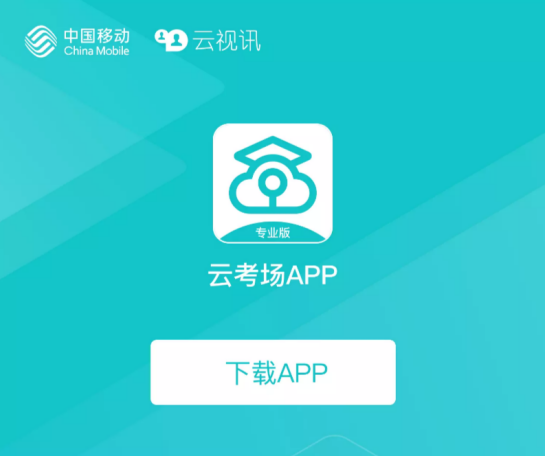 1.2登录打开App，输入手机号和验证码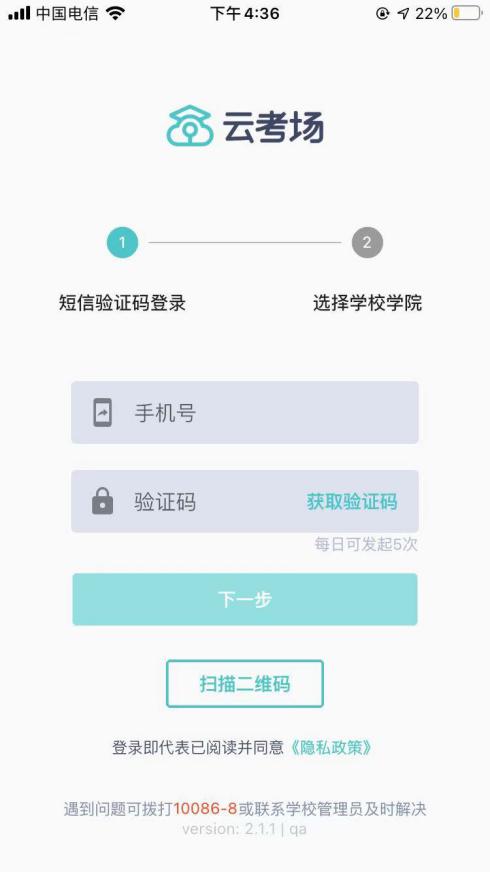 选择学校学院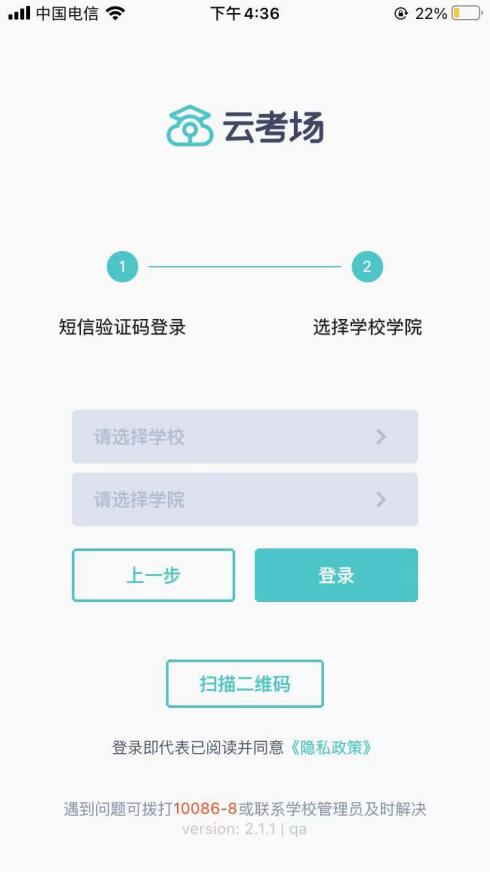 1.3选择考试业务考生可能会有多个考试业务，需要考生选择进入哪个业务里进行考试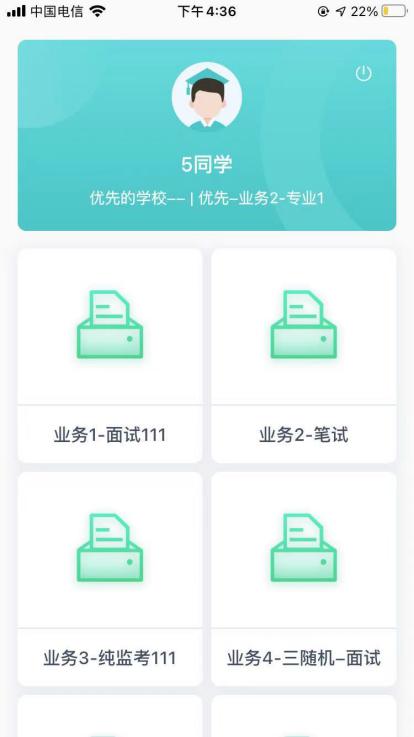 1.4选择专业当考生报考了多个专业时，会弹出选择专业的窗口，选择需要进入的专业即可，若只报考了一个专业，则不需要选择专业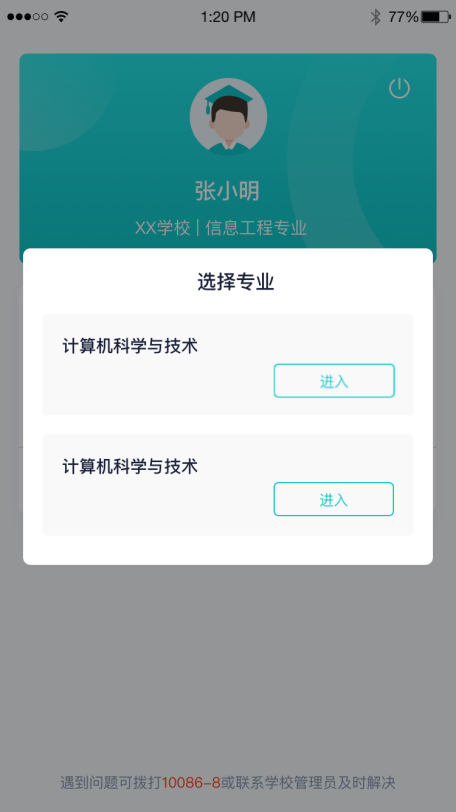 1.5缴费当专业需要缴费时，会显示考生的缴费状态，不需要收费则不显示若未缴费，考生需要点击“去缴费”按钮进行缴费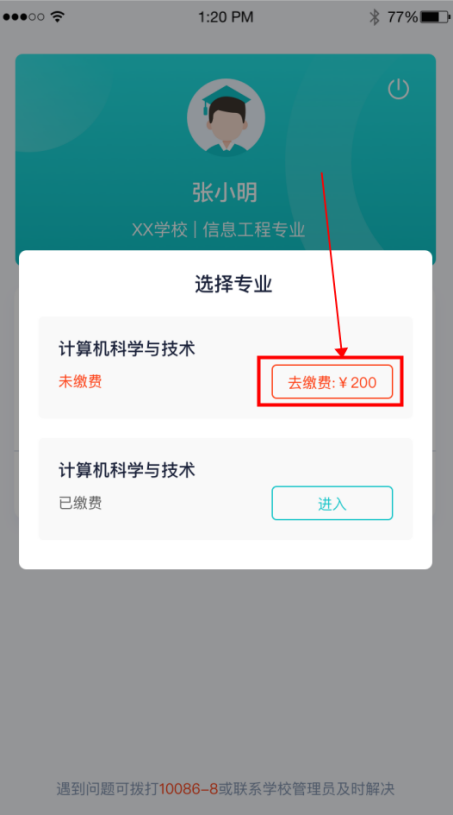 考生使用微信扫描二维码即可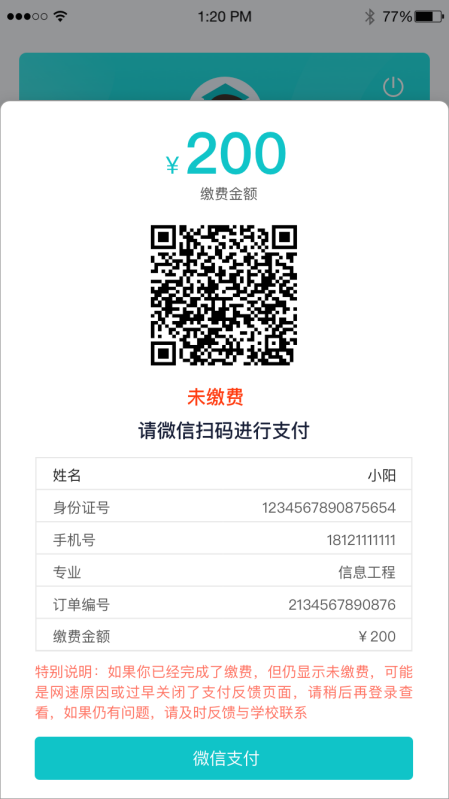 支付完成后，请点击“支付完成”按钮，若系统检测到你已经支付成功，则可进入该专业若考生已支付，但仍提示未交费，可能是网速原因导致，请稍后再登录查看1.6查看公告进入专业后可看到“学校公告”、“学院公告”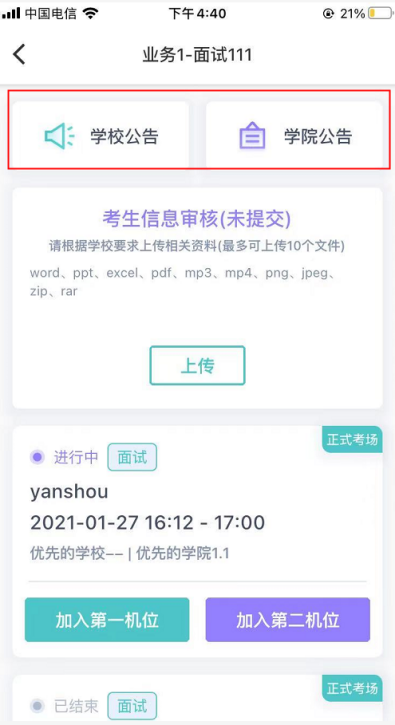 1.7考生信息审核考生可上传学校要求提交的资料供管理员审核，可上传图片、视频、文件等（若该考试业务没有设置考生信息审核功能，则不显示该模块）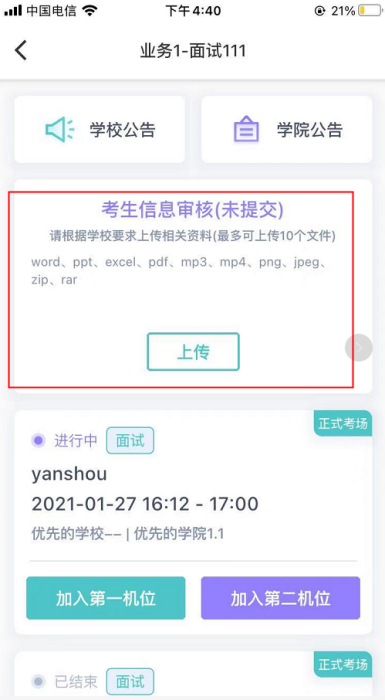 1.8核对考场查看考场信息，包括考场类型、各科目考试时间、科目名称、科目介绍、考试类型等信息，若有疑问及时跟学校管理员取得联系面试、笔试、上传视频均可使用App加入第一机位或第二机位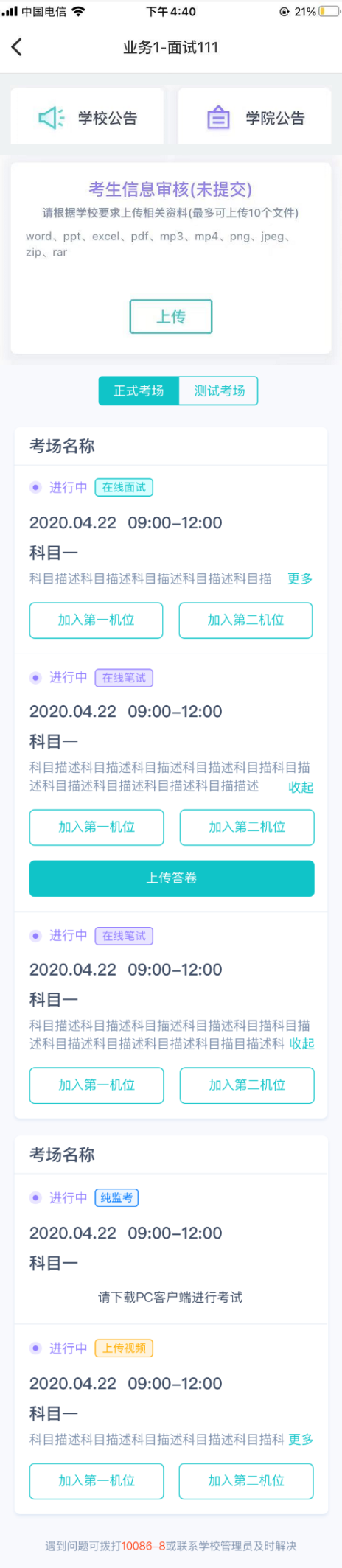 2.考中进入考试房间2.1在线面试2.1.1选择加入第一机位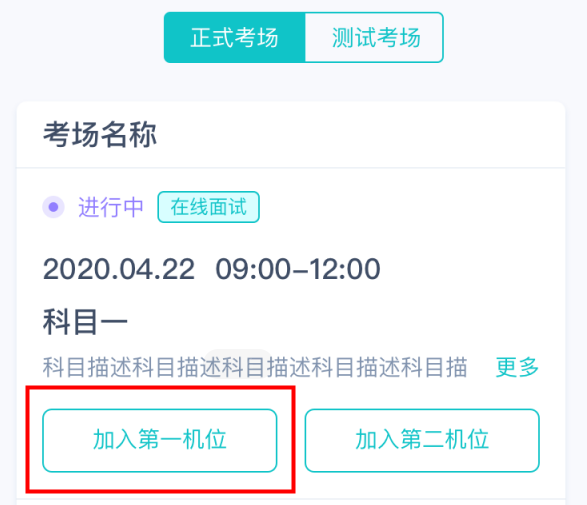 2.1.2根据业务流程进行相应的步骤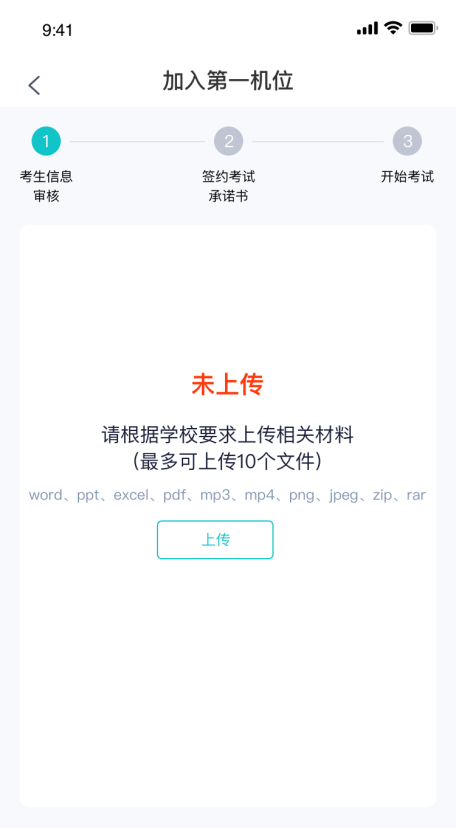 2.1.3签约考试承诺书考前需要阅读并同意考试承诺书（若考试流程中没有设置该步骤则不会显示）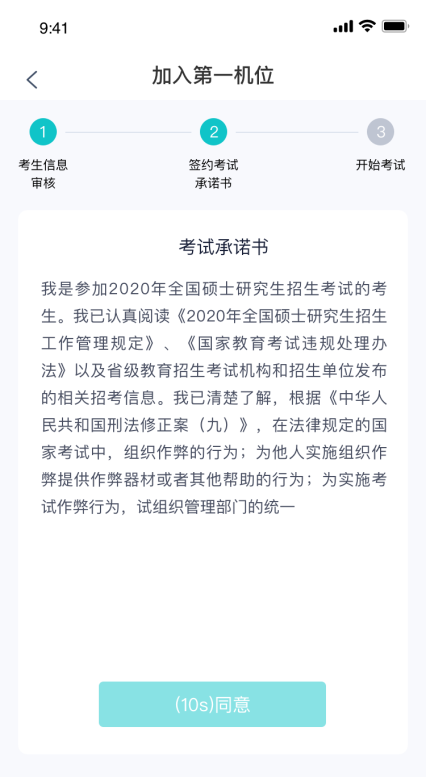 2.1.4进入考场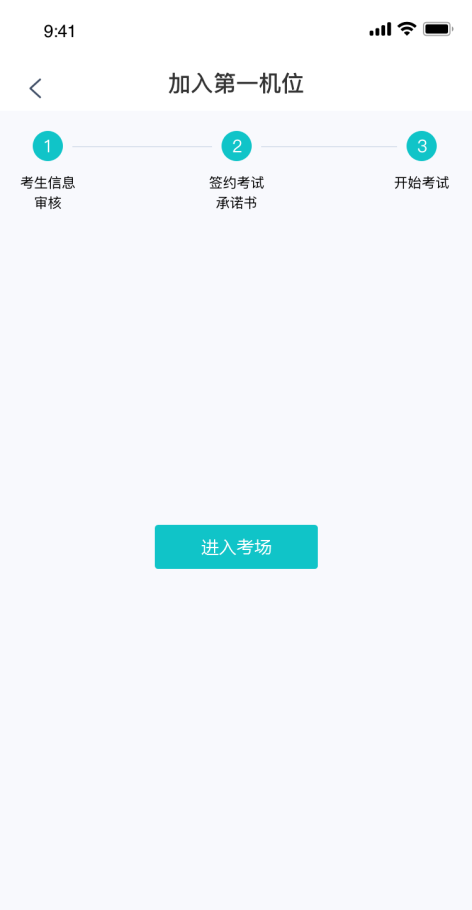 2.1.5人脸识别点击进入考场按钮，若考场开启了人脸识别，则需要进行人脸识别认证（若考场没有开启人脸识别则不会显示）阅读人脸识别须知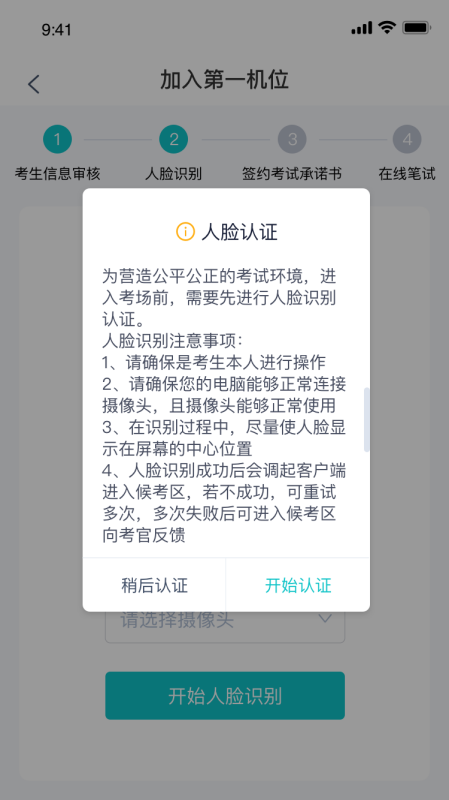 进行活体检测和人脸识别认证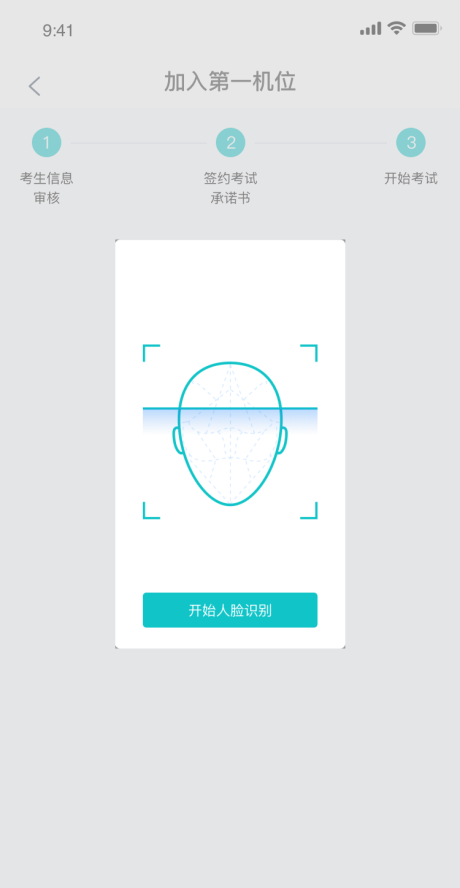 若认证通过可进入下一步，若认证失败可重试或进入下一步2.1.6进入候考区当之前的步骤都进行完毕后，考生可以点击进入考场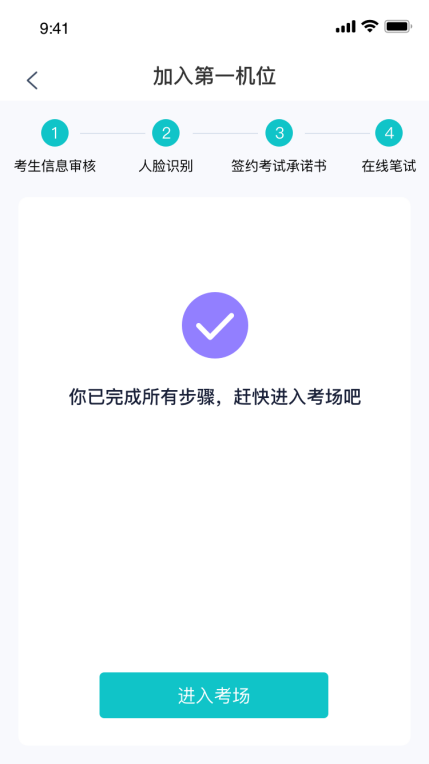 考生先进入候考区与候考官交流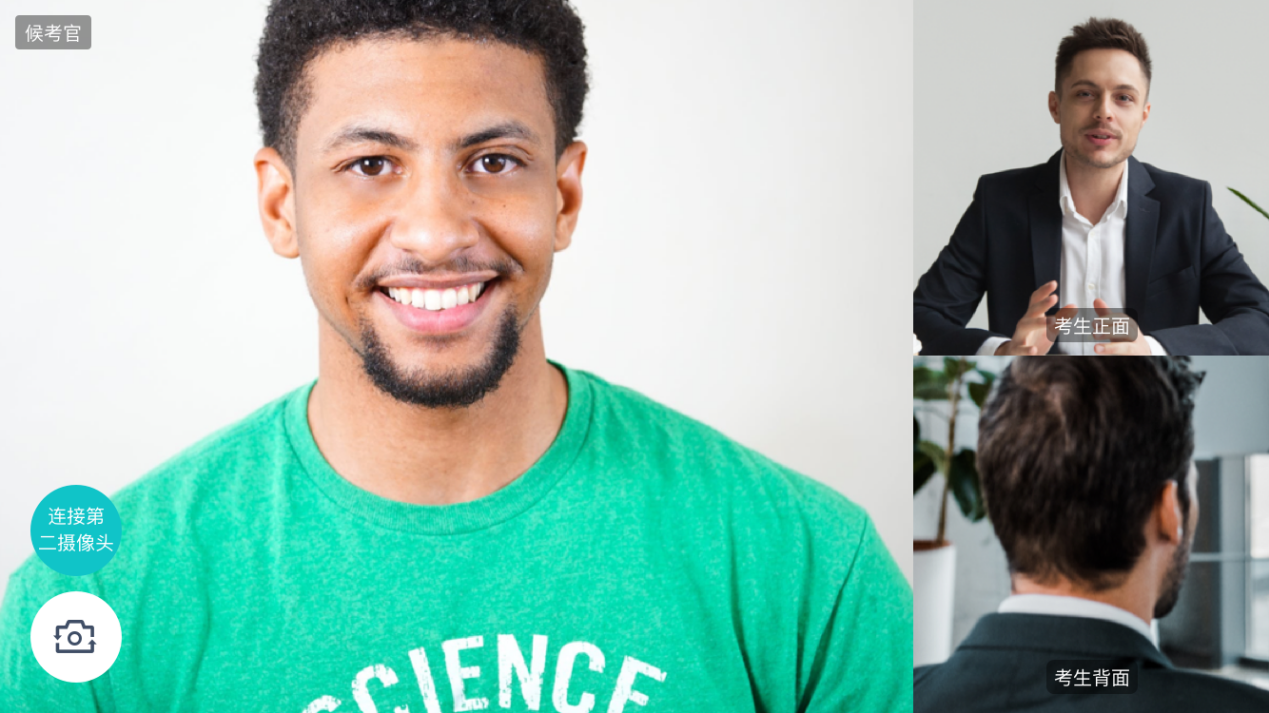 2.1.7加入第二摄像头在第一摄像头画面上点击“连接第二摄像头”按钮，会显示二维码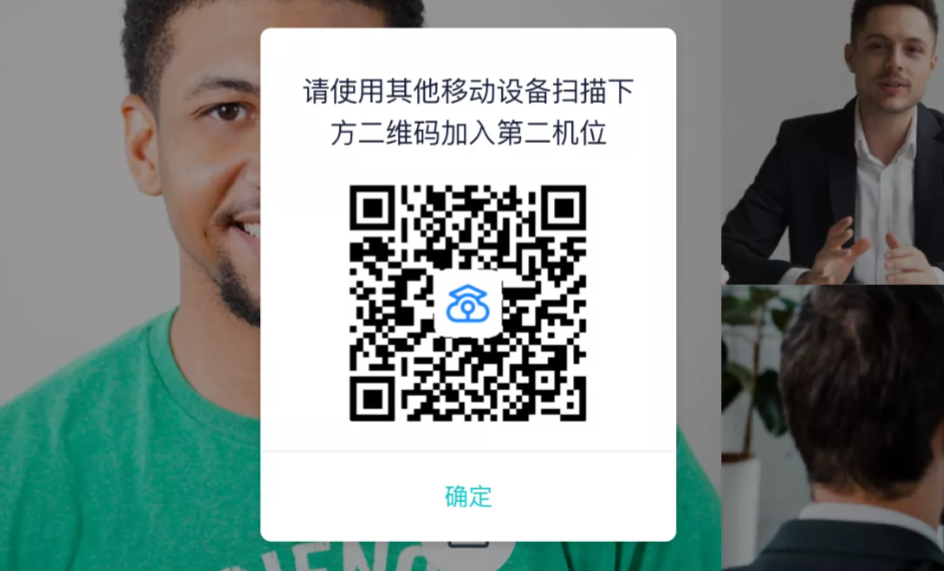 使用第二部手机打开“云考场”App，并点击“扫描二维码”按钮扫描该二维码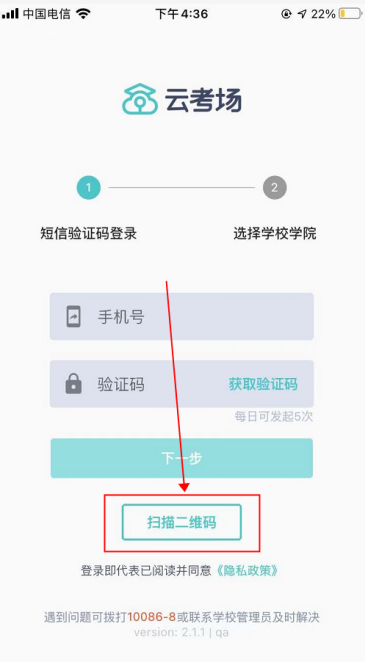 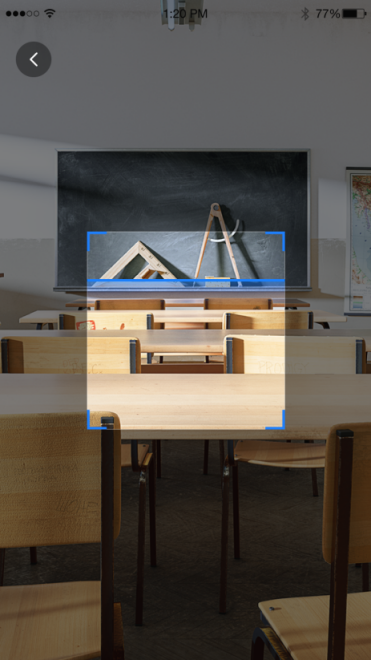 也可在登录后选择“第二摄像头”加入考场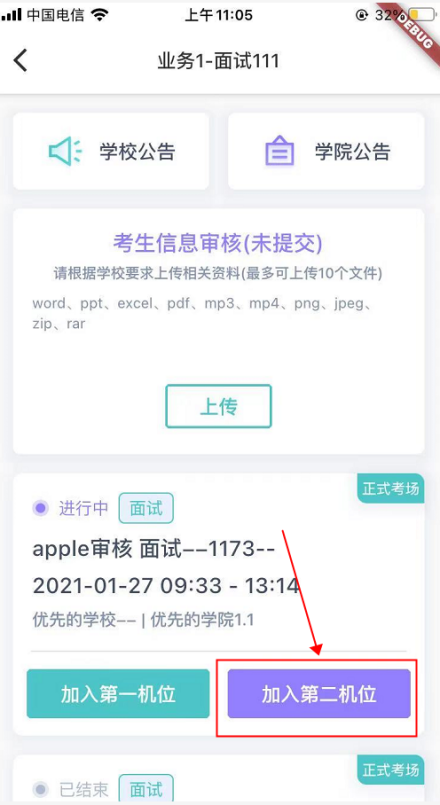 2.1.8进入考场当轮到该生进行面试时，该生在候考区会收到面试邀请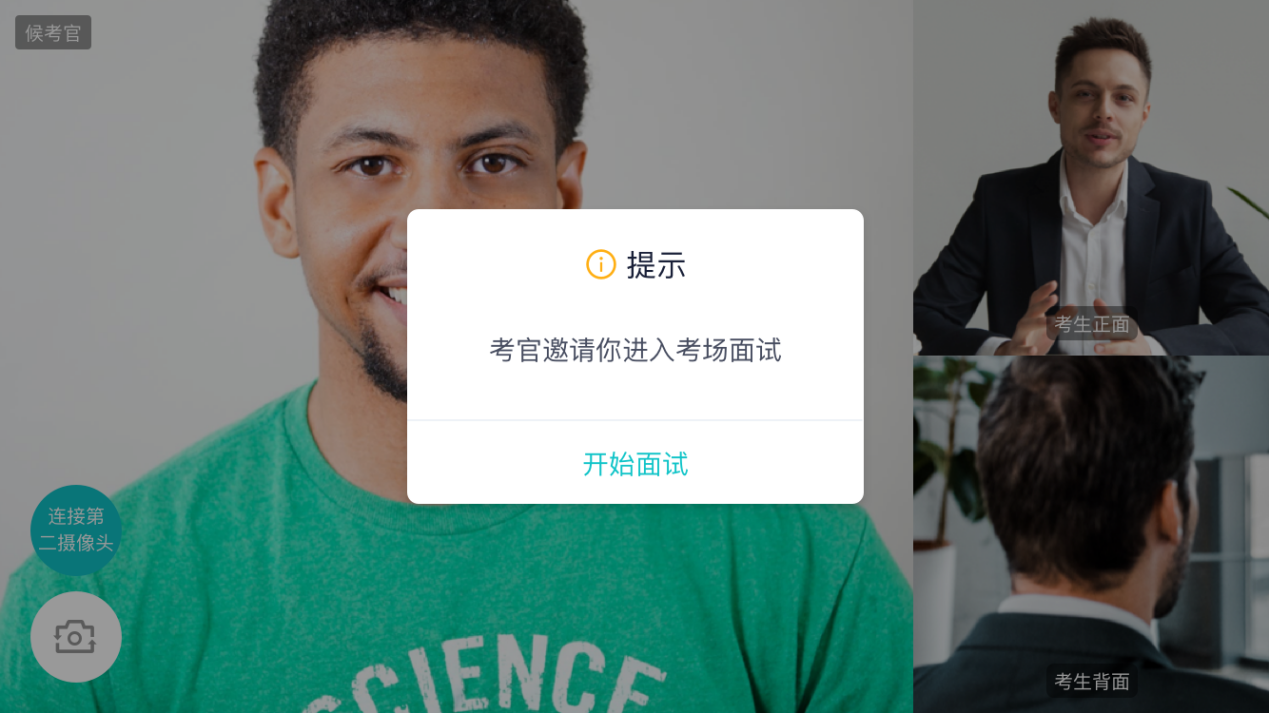 点击开始面试按钮，考生会从候考区切换到考场进行面试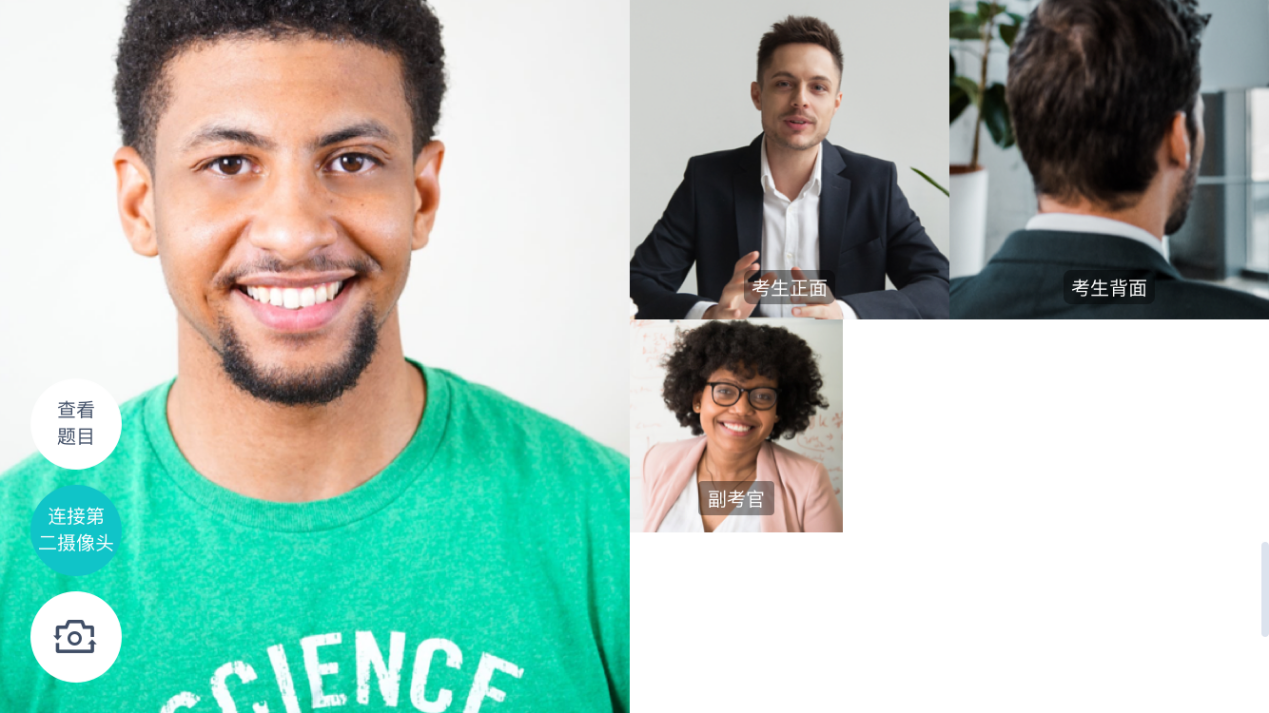 第一摄像头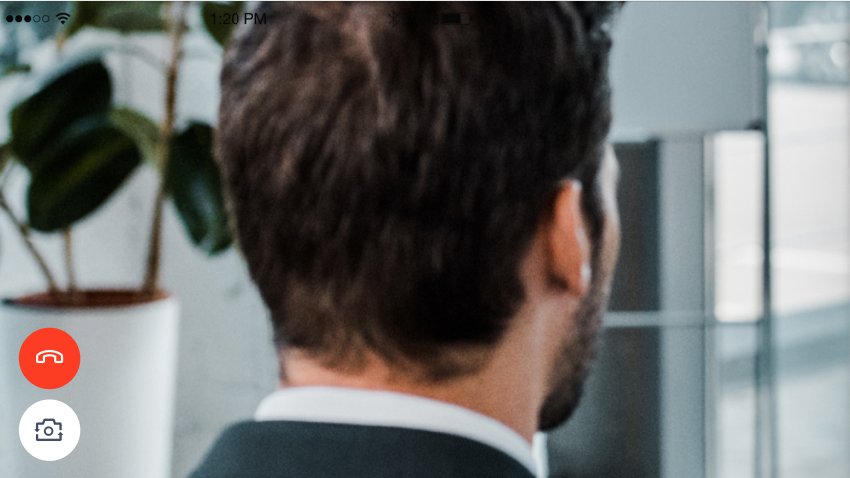 第二摄像头查看考题：老师会下发考题，考生可以点击“查看题目”按钮查看，支持全屏查看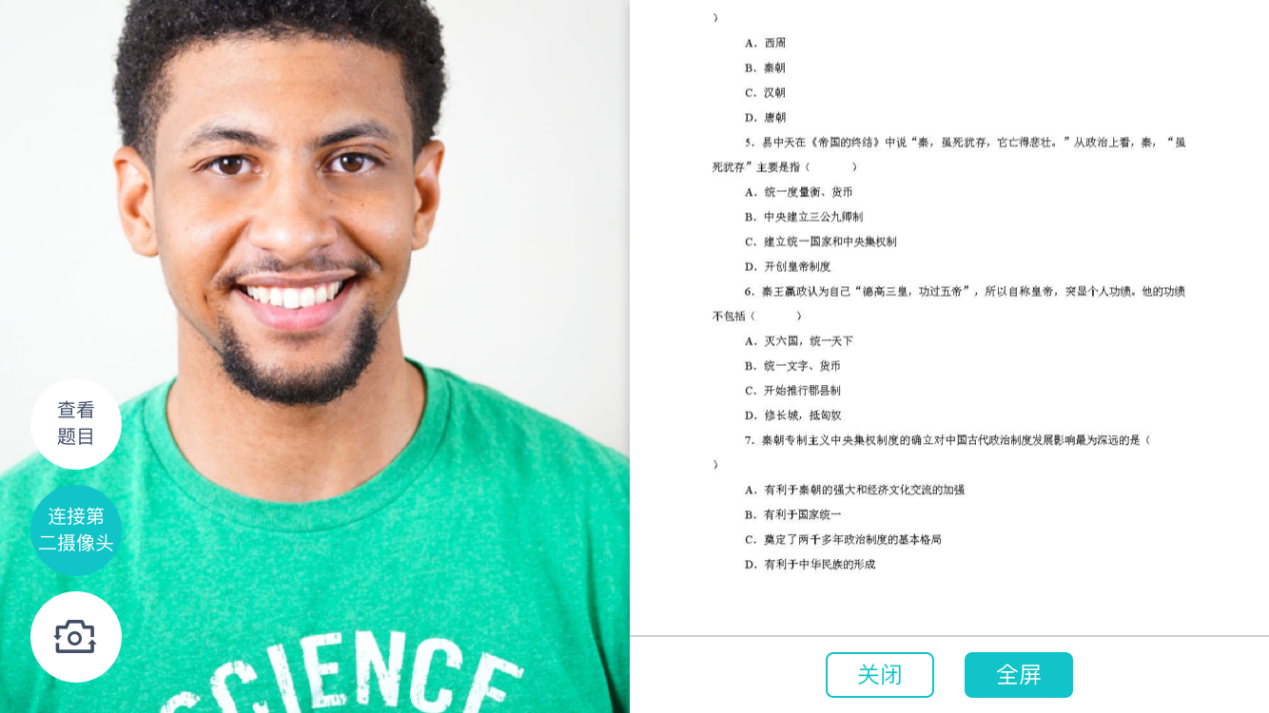 查看考题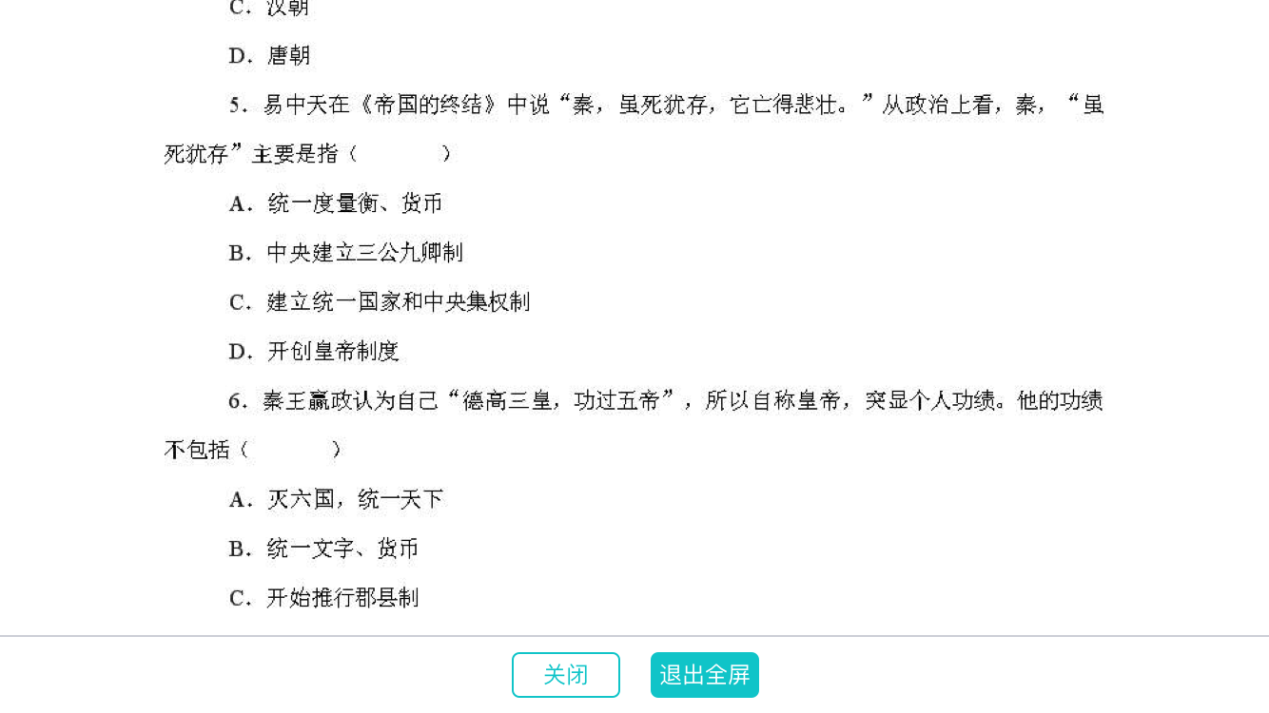 全屏2.1.9考场结束面试结束时，考生会收到面试结束提醒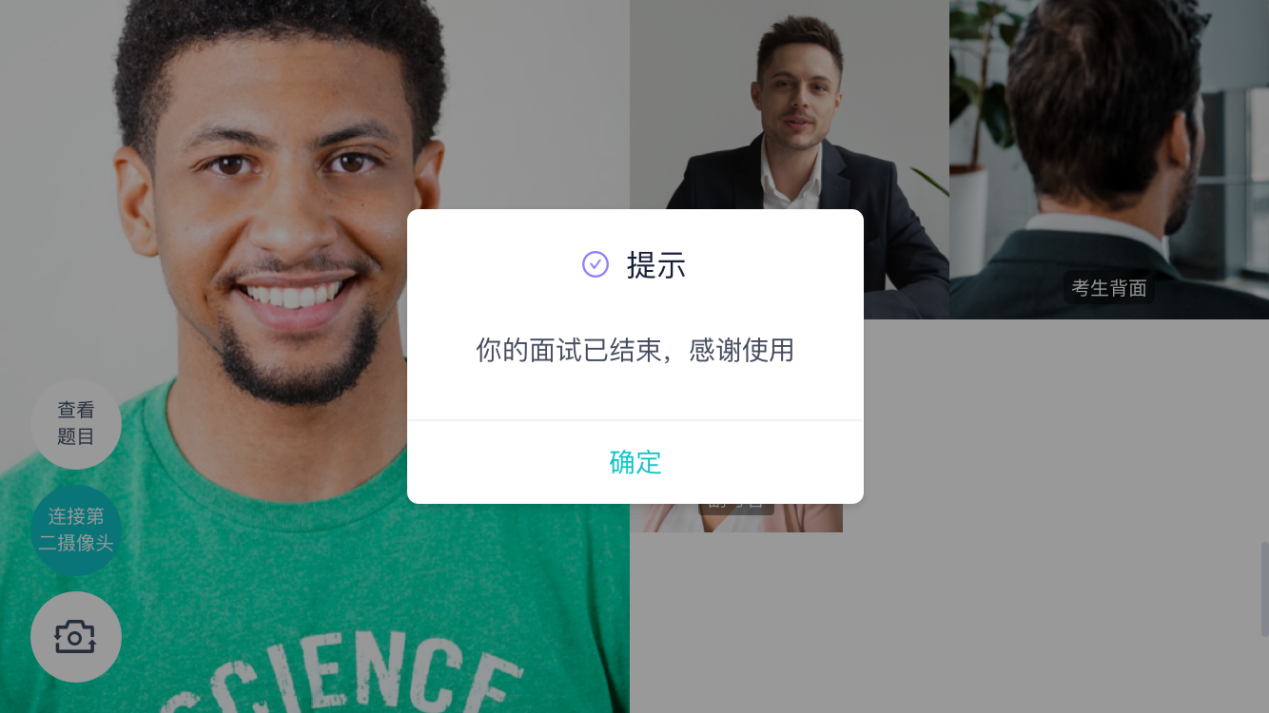 2.2在线笔试2.2.1查看考场笔试时支持用手机加入第一、第二机位。若考卷是PDF，则需要考生在线下作答，通过拍照形式将考卷上传至云考场；若是在线编辑（在线答题）类型，则可以直接使用手机在线作答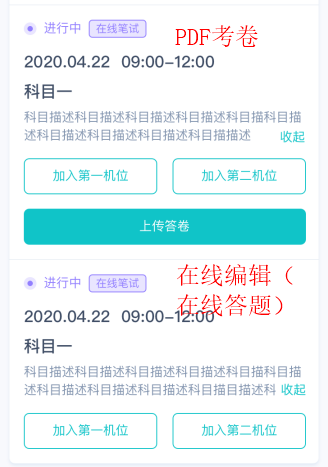 a. 作答方式一：上传答卷(a)考生使用移动端加入第一机位和第二机位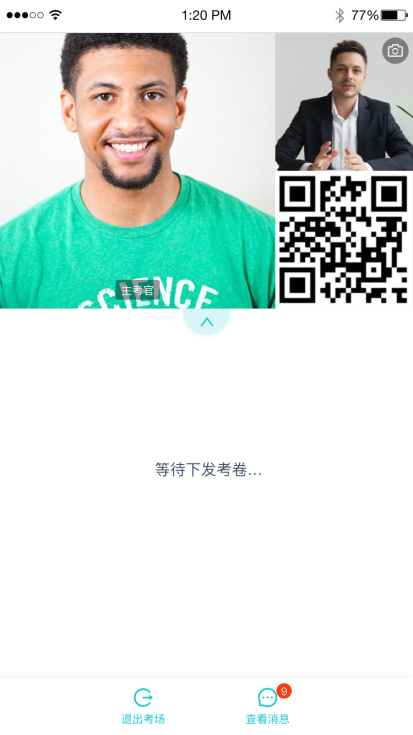 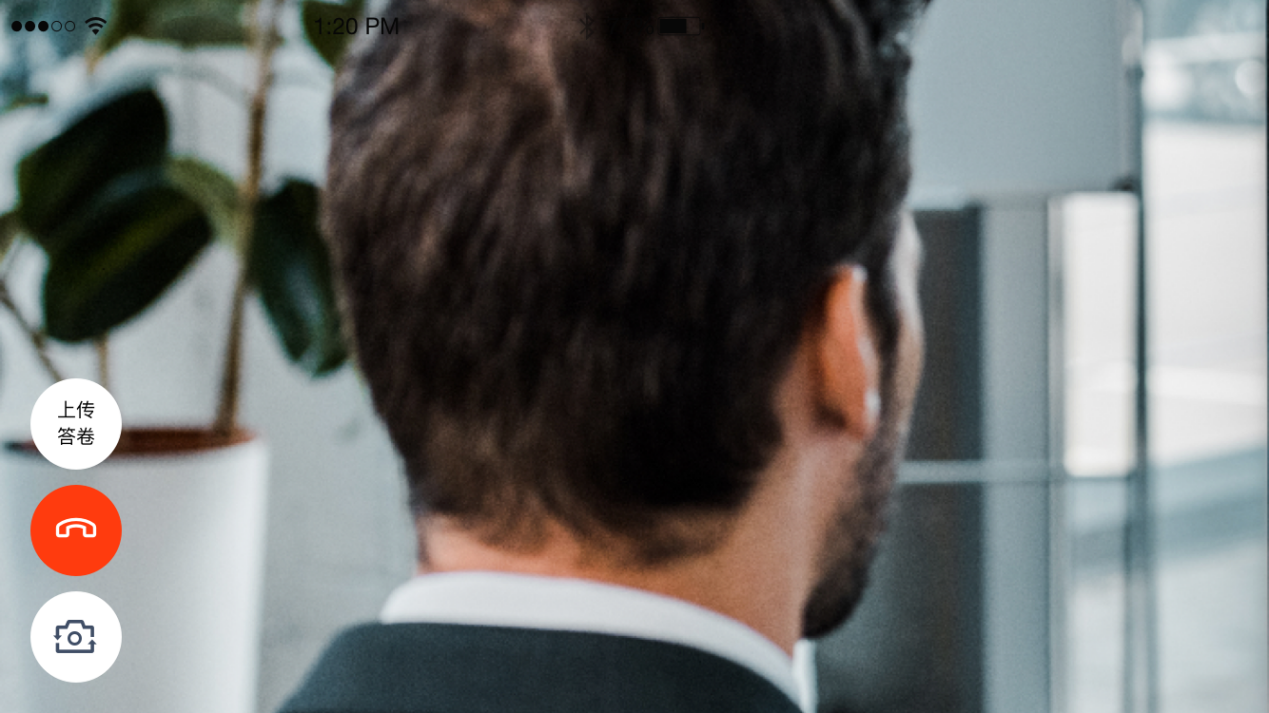 (b)考官下发考卷后，考生可在第一机位查看考卷，并在线下作答(c)作答完毕后，考生使用第二机位上传答卷。点击“上传答卷”按钮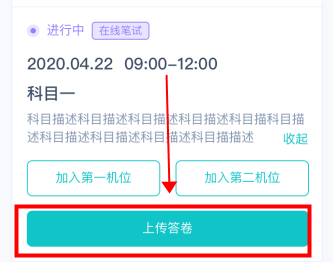 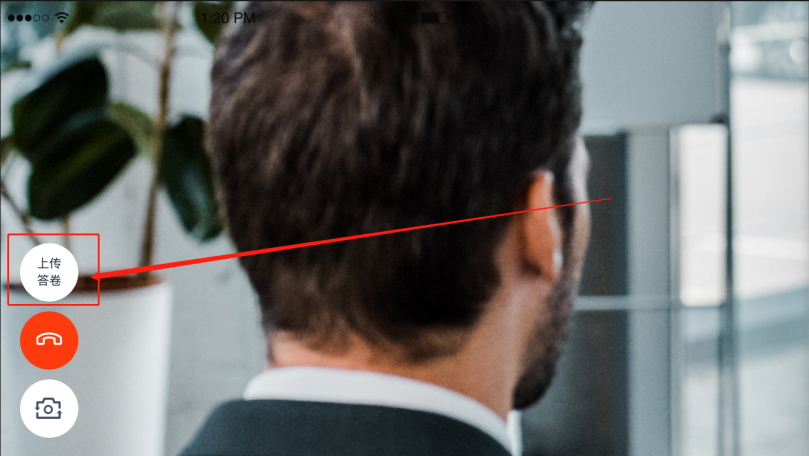 (d)拍摄答卷（最多可传9张图片）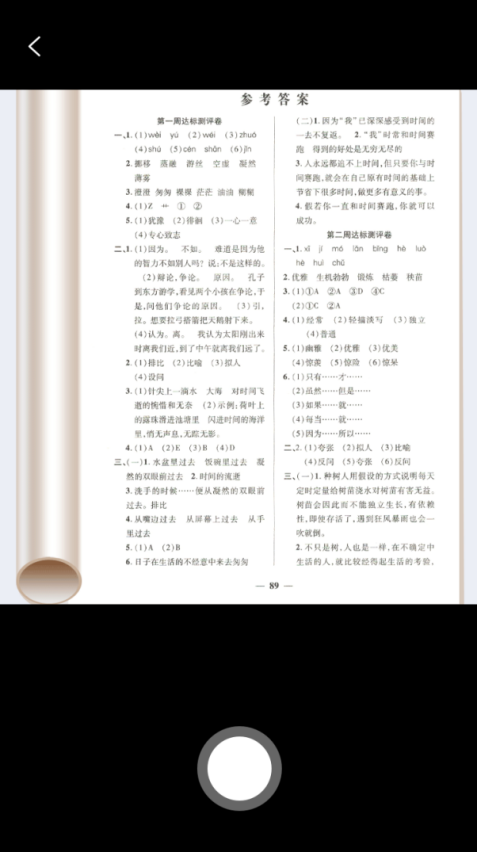 (e)上传答卷（若已上传过答卷，再次上传会覆盖原先上传的答卷照片）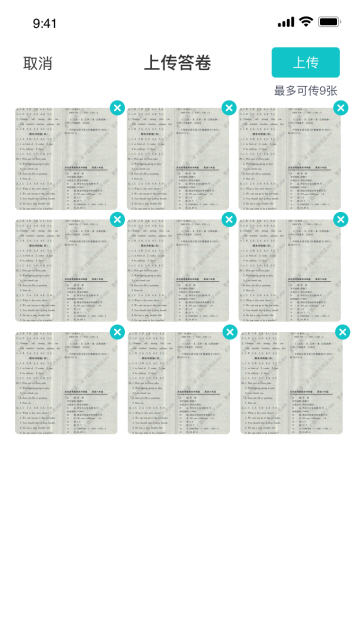 b. 作答方式二：在线答题(a)考生使用移动端加入第一机位和第二机位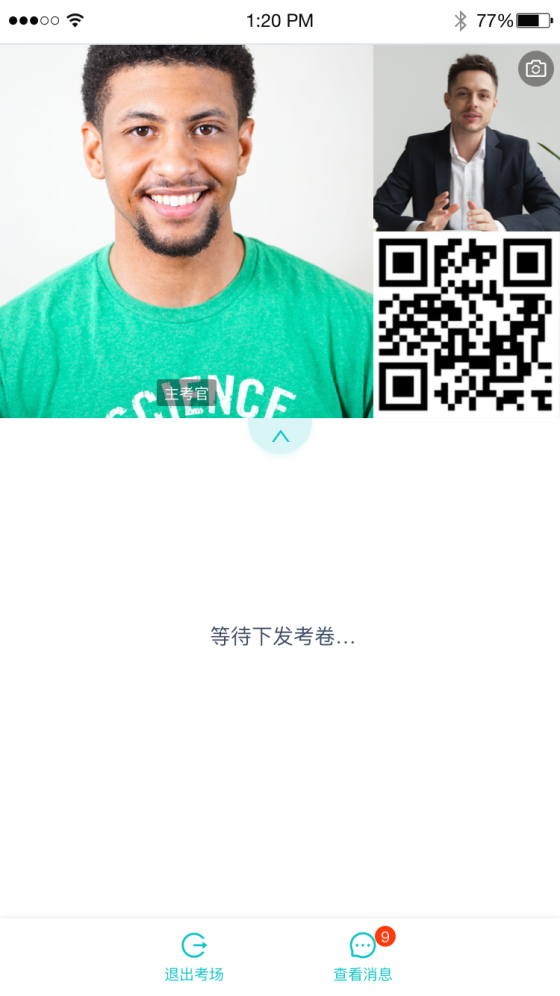 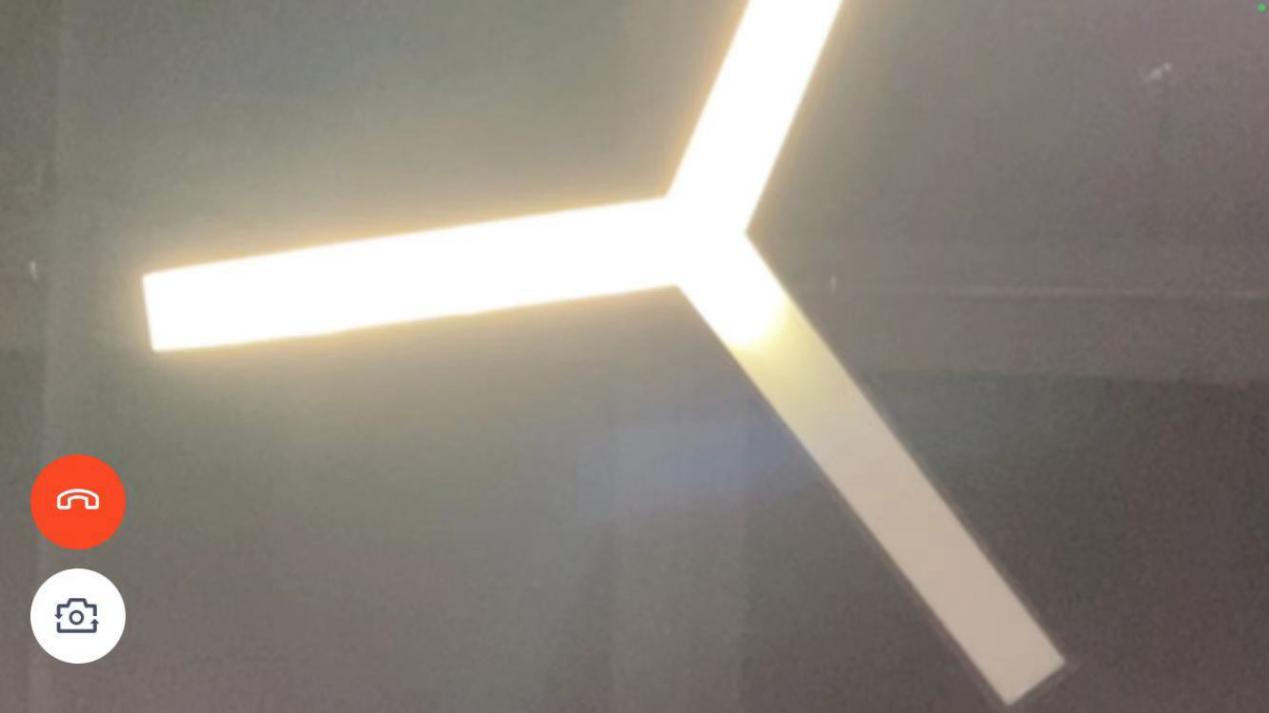 (b)当考官下发考卷时，考生端收到提示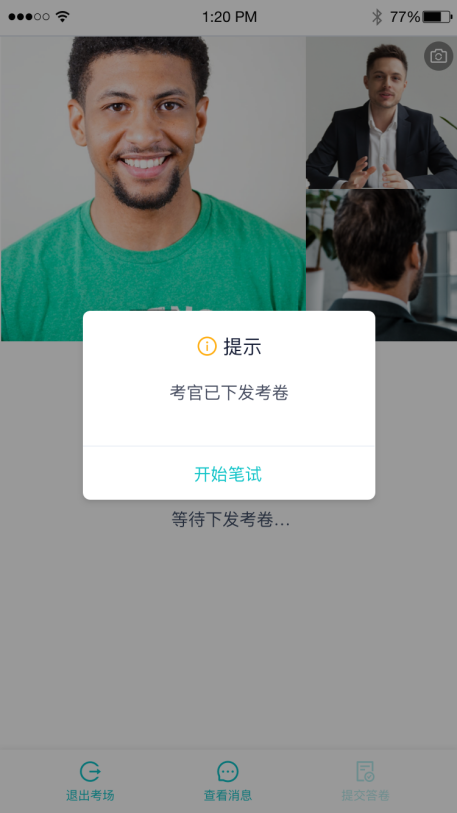 (c)开始答题后，考生可以在第一机位上进行在线作答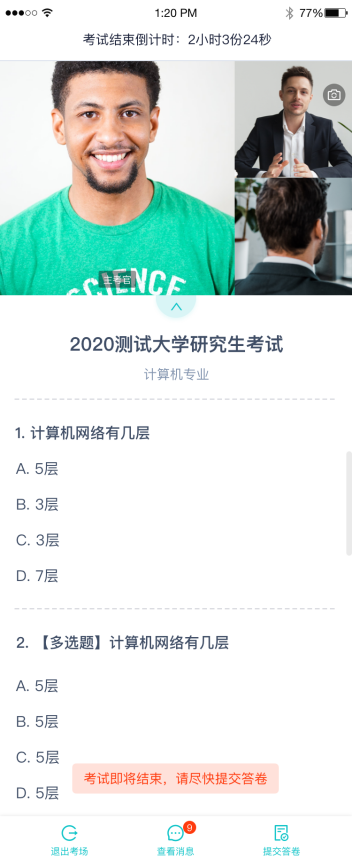 (d)答题完成后，可点击“提交答卷”按钮提交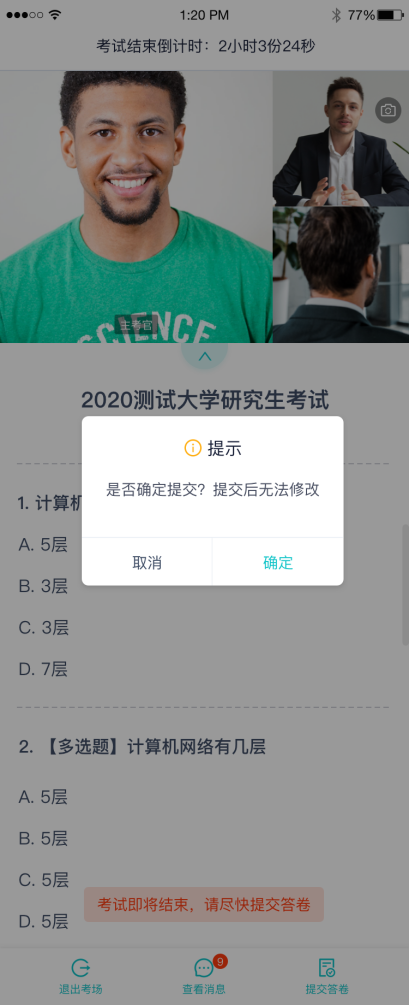 2.2.2考场结束场结束时，考生会收到结束提醒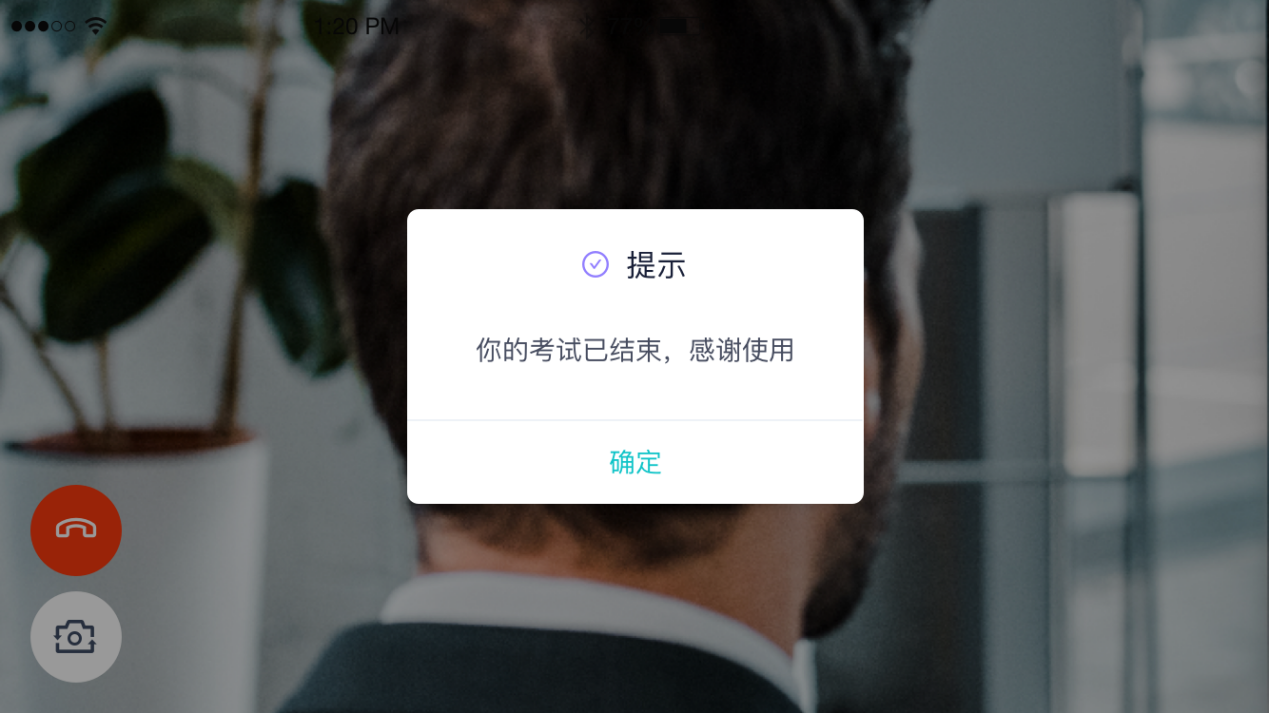 2.3纯监考该考试类型需要下载PC客户端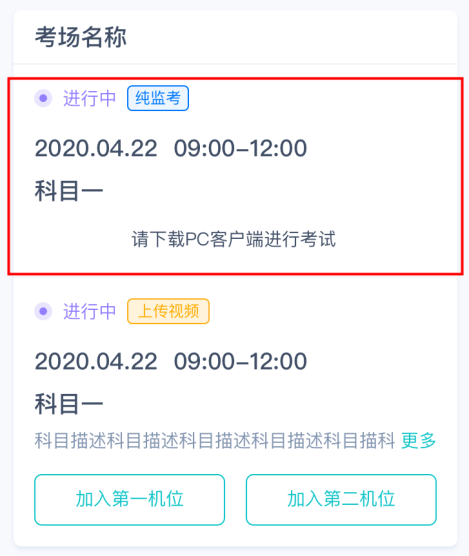 2.4上传视频2.4.1加入第一和第二机位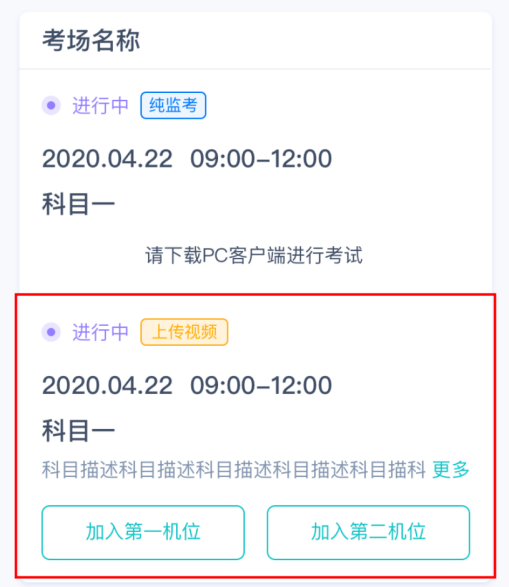 2.4.2根据业务流程进行相应的步骤2.4.3签约考试承诺书考前需要阅读并同意考试承诺书（若考试流程中没有设置该步骤则不会显示）2.4.4进入考场2.4.5人脸识别点击进入考场按钮，若考场开启了人脸识别，则需要进行人脸识别认证（若考场没有开启人脸识别则不会显示）阅读人脸识别须知进行活体检测和人脸识别认证若认证通过可进入下一步，若认证失败可重试或进入下一步2.4.6进入考场-查看考题考生进入后会显示考题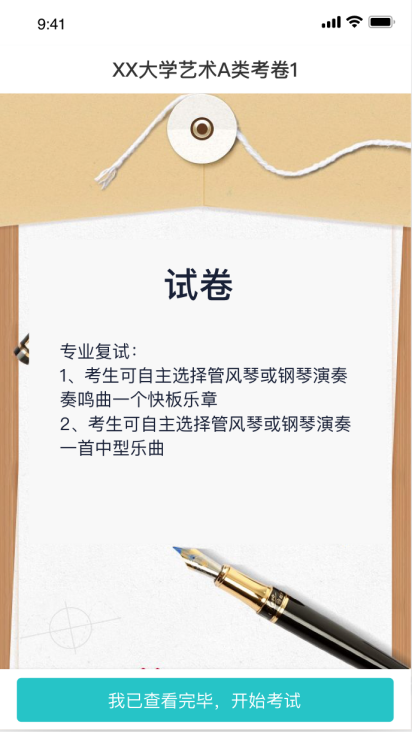 2.4.7开始录制考生准备好后即可点击开始录制按钮录制视频，第一机位和第二机位会同时开始录制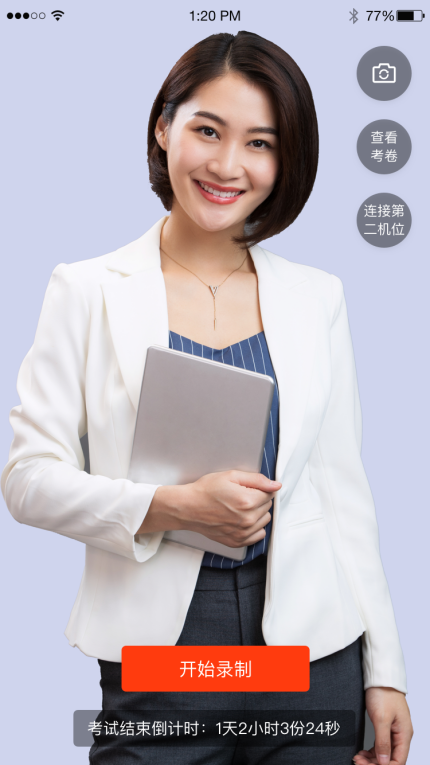 2.4.8结束录制录制完毕后可以点击结束录制按钮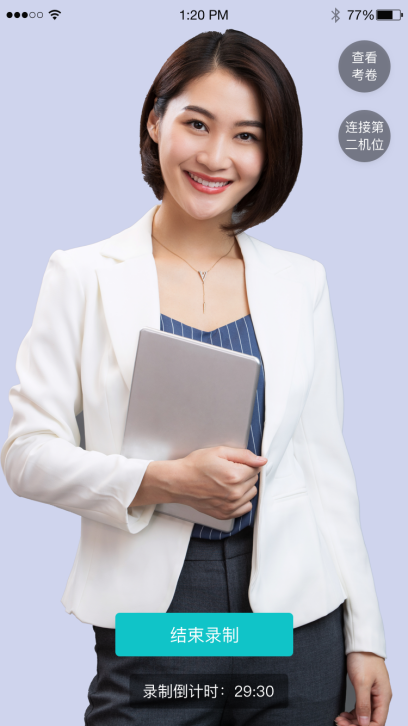 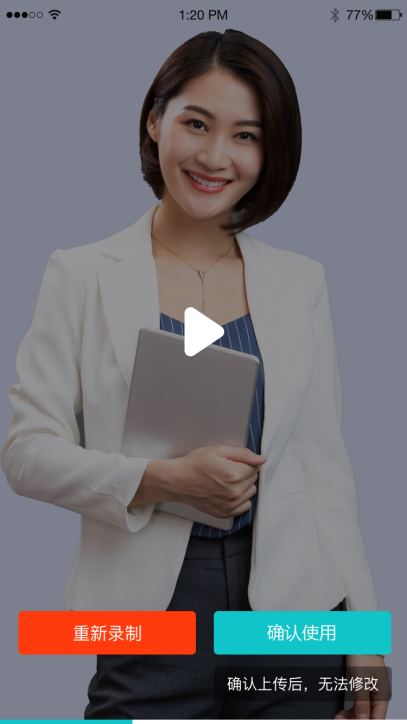 可预览刚刚录制的视频，并可选择重新录制或确认上传，重新录制需要扣减次数，当次数为0时，无法重新录制2.4.9确认使用点击确认使用按钮，会以当前第一机位和第二机位拍摄的视频作为最终的答卷若已上传过视频，则无法进入考场